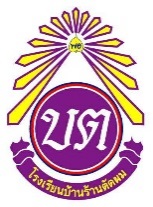 			   ประกาศนโยบายโรงเรียนบ้านร้านตัดผม                 เรื่อง นโยบาย “โรงเรียนเป็นเขตปลอดบุหรี่ตามกฎหมาย”			          **********************		1. โรงเรียนเป็นเขตปลอดบุหรี่ตามกฎหมายห้ามมิให้มีการสูบบุหรี่ภายในบริเวณโรงเรียนอย่างเด็ดขาดทั้งในและนอกเวลาราชการ รวมถึงการเข้ามาใช้สถานที่ของบุคคลภายนอกในการจัดกิจกรรมหรือจัดงานในโรงเรียน	2. โรงเรียนสนับสนุนการสร้างบรรยากาศและจัดสภาพแวดล้อมที่ปลอดบุหรี่	3. โรงเรียนสนับสนุนให้บุคลากรเป็นแบบอย่างที่ดีในการไม่สูบบุหรี่หรือหากยังเลิกบุหรี่ไม่ได้จะต้องไม่สูบบุหรี่ในบริเวณโรงเรียนหรือไม่สูบบุหรี่ต่อหน้านักเรียน หรือไม่สูบบุหรี่ในขณะแต่งเครื่องแบบข้าราชการ	4. โรงเรียนสนับสนุนการพิจารณารับพนักงาน หรือลูกจ้าง หรือผู้ประกอบการร้านค้าที่ไม่สูบบุหรี่เข้ามาทำงานในโรงเรียนเป็นอันดับแรก	5. โรงเรียนสนับสนุนให้มีมาตรการป้องกันผู้สูบบุหรี่รายใหม่	6. โรงเรียนสนับสนุนให้มีกระบวนการช่วยเหลือนักเรียนที่ยังเลิกสูบบุหรี่ไม่ได้ โดยการแสดงตัวว่าเป็น         ผู้สูบบุหรี่ไม่ถือเป็นความผิด แต่หากพบว่ามีการสูบบุหรี่ในบริเวณโรงเรียนจะต้องได้รับโทษตามระเบียบของโรงเรียน	7. โรงเรียนสนับสนุนการสร้างความร่วมมือกับผู้ปกครองนักเรียนและชุมชนรอบโรงเรียน ในการสร้างค่านิยมไม่สูบบุหรี่	8. โรงเรียนจะดำเนินการตามกฎหมายสำหรับนักเรียนที่สูบบุหรี่ในโรงเรียน โดยมอบหน้าที่ให้ครูและบุคลากรของโรงเรียนทุกคนเป็นผู้ดูแลนักเรียนหากพบนักเรียนสูบบุหรี่ให้บันทึกและส่งต่อไปยังกลุ่มบริหารงานกิจการนักเรียน เพื่อส่งต่อพนักงานเจ้าหน้าที่ตามพระราชบัญญัติควบคุมผลิตภัณฑ์ยาสูบ พ.ศ.๒๕๖๐ และปรับเป็นเงิน ไม่เกิน 5,000 บาทประกาศ ณ วันที่ 5 กรกฎาคม พ.ศ. 2560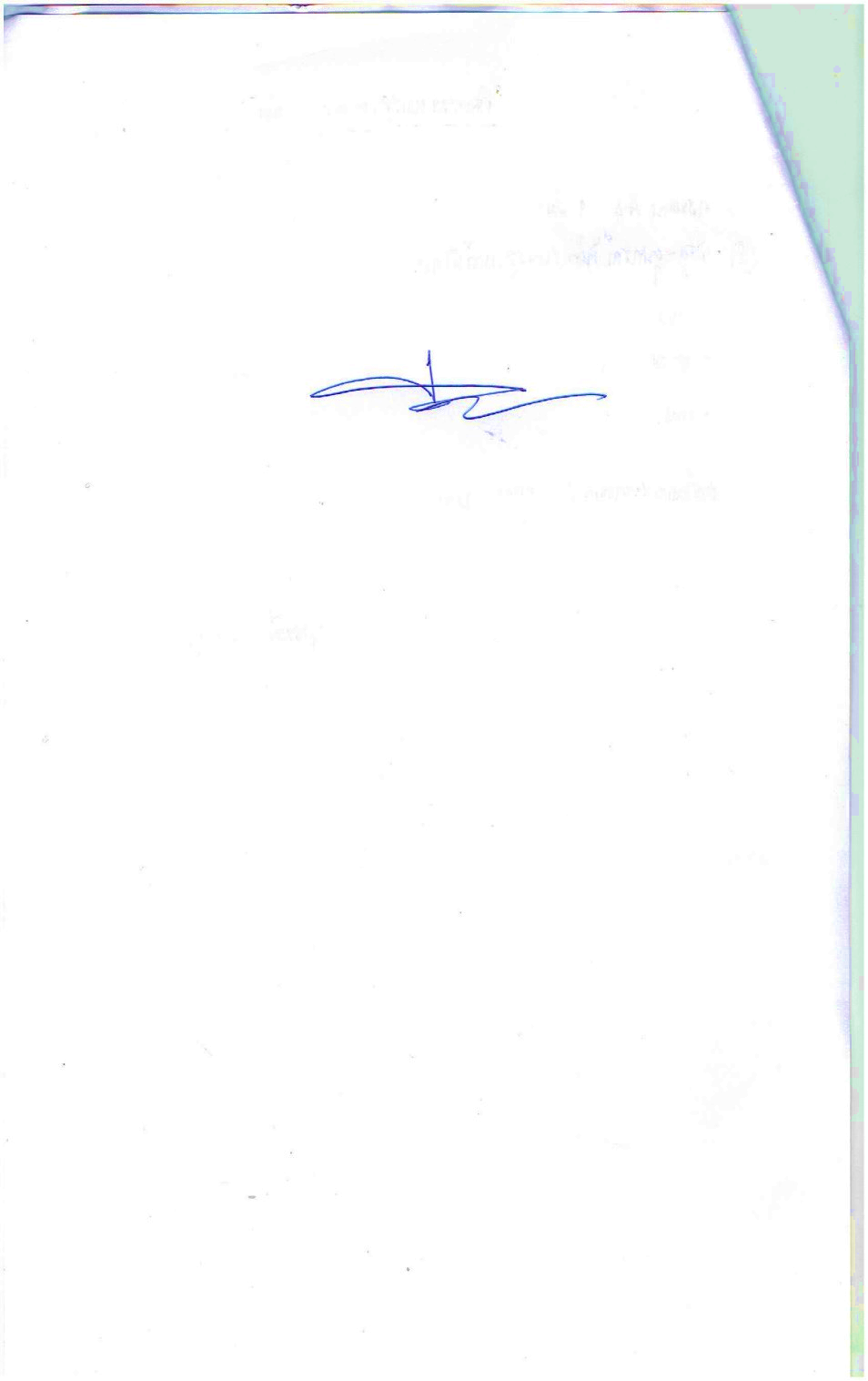         					       ( นางสุวรรณรัตน์   เล็กบรรจง )                                                               ผู้อำนวยการโรงเรียนบ้านร้านตัดผม